Группа № 4 «Малинка» (ранний возраст)Тема недели «Здравствуй, лето!» (18.05-31.05.2020)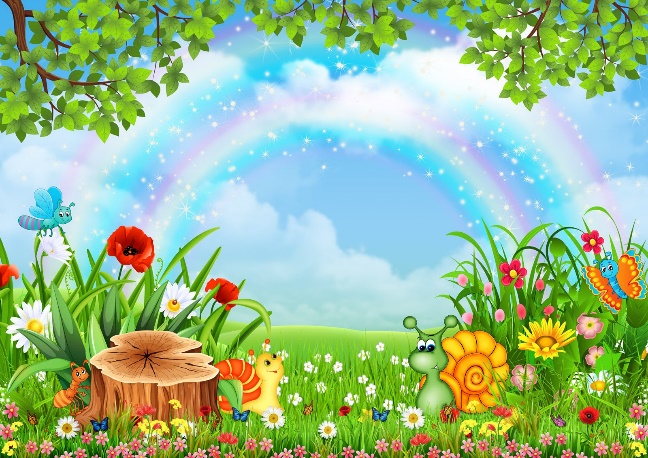 Цель: Формирование у детей знаний о сезонных явлениях живой и неживой природы.Задачи:• Учить детей отмечать летние изменения в природе;• Формировать у детей умение слушать и понимать художественное слово;• Учить детей видеть необыкновенную красоту природы и радоваться окружающему миру;Предварительная работа.Наблюдение в повседневной жизни за явлениями природы.Отгадайте загадки:Ночью спрячется оно –
Станет во дворе темно.
Утром снова к нам в оконце
Смотрит радостное … (солнце)!Это что за желтый мячик
По лесам за нами скачет.
Золотит лучом оконце,
Называют его …(солнце)Прочитайте и выучите вместе с детьмиДоброе лето! Доброе лето!Сколько тепла в нем, и сколько в нем света!Лето стучится к нам в окна с утра: вставай детвора!Вставайте утята, гусята, телята!Я всех вас умою водой ключевою.И солнце согрею! Растите скорее!Беседа с детьми:- Какая сегодня погода? (Теплая).- Почему на улице тепло? (Светит и греет солнышко)- Где солнышко? (На небе)- Какое оно? (Круглое, яркое, желтое, теплое, ласковое, лучистое)- Что посылает солнышко к нашим ладошкам? (Тепло)- Подставьте ладошки солнечным лучам. Чувствуете, как пригревает солнышко? Солнце обогревает всю землю, посылая ей лучи.Пальчиковая игра «Солнышко» 
- Утро красное пришло, 
- Солнце ясное взошло. 
- Стали лучики светить 
- Малых деток веселить. 
                                             Пальчики разгибаются по одному
- Прилетели тучки 
- Спрятались лучики. 
                                              Пальчики прячутся в кулачокПосмотрите с детьми музыкальное видео «Здравствуй, лето!»https://yandex.ru/video/preview/?filmId=13302368750798545099&text=%D0%B2%D0%B8%D0%B4%D0%B5%D0%BE+%D0%B7%D0%B4%D1%80%D0%B0%D0%B2%D1%81%D1%82%D0%B2%D1%83%D0%B9%2C%D0%BB%D0%B5%D1%82%D0%BE+%D0%B4%D0%BB%D1%8F+%D0%B4%D0%B5%D1%82%D0%B5%D0%B9&where=allУважаемые родители!Желаем Вам увлекательных открытий! Приглашаем принять активное участие в создание фотогалереи «Сидимдома» и фотоотчёт об освоении программы по теме «Здравствуй, лето!»Будьте здоровы! Берегите себя и своих близких!